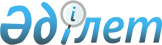 О присвоении наименования улицеРешение акимата Байтерекского аульного округа Байзакского района от 7 ноября 2014 года № 79. Зарегистрировано Департаментом юстиции Жамбылской области 2 декабря 2014 года № 2406

      В соответствии с подпунктом 4 статьи 14 Закона Республики Казахстан от 8 декабря 1993 года «Об административно-территориальном устройстве Республики Казахстан», статьи 37 Закона Республики Казахстан от 23 января 2001 года «О местном государственном управлении и самоуправлении в Республике Казахстан», на основании заключения ономастической комиссии при акимате Жамбылской области от 17 сентября 2014 года и с учетом мнения населения соответствующей территории аким Байтерекского сельского округа РЕШИЛ:

      1. 

Присвоить имя Досымбекова Кабдулвахита Кожахметовича улице расположенной параллельно улицам с северной стороны Рахманкула Медеулова и с южной стороны Александра Матросова села Сарыкемер Байтерекского сельского округа.

      2. 

Контроль за исполнением настоящего решения возложить на главного специалиста отдела документационного структурного подразделения аппарата акима Байтерекского сельского округа А. Асханбекұлы.

      3. 

Настоящее решение вступает в силу со дня государственной регистрации в органах юстиции и вводится в действие по истечении десяти календарных дней после дня его первого официального опубликования.

 

 
					© 2012. РГП на ПХВ «Институт законодательства и правовой информации Республики Казахстан» Министерства юстиции Республики Казахстан
				

      Аким Байтерекского

сельского округаМ. Килыбаев